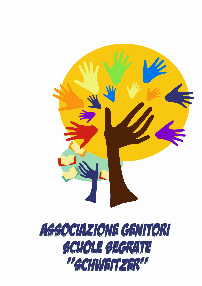 COGNOME _______________________________NOME ____________________________________DATA e LUOGO DI NASCITA __________________________________________________________TELEFONO ______________ _________                      EMAIL ________________________________Con la presente i partecipanti sollevano gli organizzatori da ogni responsabilità riguardante la loro idoneità fisica e quanto possa accadere a loro, a cose e a terzi, prima durante e dopo la manifestazione. I partecipanti dovranno presentare il modulo d’iscrizione compilato e versare la quota (6€ per bambini dai 6 agli 11 anni, 8 € per iscritti maggiori di 12 anni, 15 € per famiglia (2 adulti e 2 bambini, 1 adulto e 2 bambini, 1 adulto e 3 bambini). I bambini delle scuole materne e primaria dovranno essere accompagnati da un adulto, mentre l’iscrizione dei ragazzi di età compresa tra gli 11 e 16 anni, dovrà essere firmata da uno dei genitori.IMPORTANTE: Se non sei in grado di stamparlo inviaci una conferma via mail a info@assogenitorisegrate.it e vieni al check-in: te ne forniremo una copia noi, ma ricorda che servirà in ogni caso la tua firma.Partecipanti: ACCETTAZIONE DELLA DICHIARAZIONE DI RESPONSABILITA’Dichiaro di avere compiuto 18 anni di età e di accettare nella sua interezza la dichiarazione di responsabilità relativa alla partecipazione all'evento.Data: __________________                               Firma:__________________________________AUTORIZZAZIONE ALLA PARTECIPAZIONE PER MINORENNIIl sottoscritto/a___________________________________________________________________genitore naturale o legale rappresentante di___________________________________________ (nome e cognome del minore) dichiara qui, avendone la capacità giuridica, di agire in nome e per conto del minore sopracitato. Data: ___________________                             Firma:_______________________________ DICHIARAZIONE DI RESPONSABILITA’Dichiaro di assumermi ogni responsabilità in merito ai minori che parteciperanno insieme a me alla ColorWalk 2019, dichiaro inoltre di manlevare l’Associazione genitori scuole Segrate Schweitzer, gli altri partecipanti da ogni e qualsiasi responsabilità civile. Pertanto mi assumo il rischio per qualsiasi infortunio e/o danno possa occorrermi nel corso della manifestazione.Data: ___________________                     Firma: _____________________________________REGOLAMENTO COLOR-WALK 2019La Color Walk è una marcia non competitiva adatta a tutte le età, Il percorso sarà indicato da alcuni genitori volontari e toccherà tutti i plessi delle scuole Segrate Schweitzer in un percorso di circa 4 KM. Durante il percorso i partecipanti verranno spruzzati con colore atossico e lavabile di origine certificata e garantita. Alla partenza sarà consegnata una bustina di polvere colorata da utilizzarsi per il ColorBlust finale davanti l’ingresso della scuola Leopardi, dove ci aspetterà una fresca merenda. Chi sceglierà di non seguirlo, in caso di qualsiasi incidente, non potrà assolutamente presentare nessun tipo di reclamo.Durante la manifestazione saranno fatti filmati e fotografie, quindi accettando il presente Regolamento, si libera l'Associazione organizzatrice (Associazione Genitori Scuole Segrate Schweitzer) da qualsiasi aspetto riguardante la privacy sull'utilizzo delle immagini della giornata.I kit della marcia sono garantiti fino al numero di 250 partecipanti. Per i minori di 6 anni non è previsto il kitNel Kit non saranno previste bottigliette d’acqua ma sono previsti dei rifornimenti di acqua per borracce o bottiglie riutilizzabili. In caso di mal tempo la manifestazione sarà posticipata al weekend successivo- 29 Settembre. Procedendo con l'iscrizione si accetta il presente regolamento in ogni sua parteData: ___________________              Firma: _____________________________________NOMECOGNOMEETA’